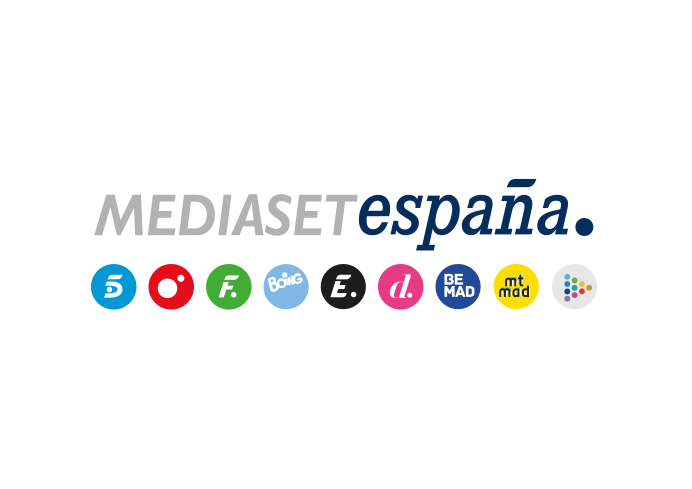 Madrid, 3 de octubre de 2019Una nueva candidata para Javi y un abandono entre los pretendientes de Womanword, en ‘Donde menos te lo esperas’Adriana, una joven catalana, se incorpora a la aventura para tratar de conquistar a JaviLos pretendientes de Yasmín, Pablo, Javi, Sandra y Womanword continúan intentando conquistarles mientras conocen más de cerca sus peculiares estilos de vida. En la nueva entrega de ‘Donde menos te lo esperas’, que Cuatro emite el viernes 4 de octubre (22:45 horas), el buen ambiente en el barco tras la marcha de Tamara permite que Javi siga avanzando con Andrea y Lorena… hasta la llegada de una nueva pretendienta: Adriana. La catalana tendrá que poner a prueba su espíritu aventurero y tratar de seguir la ruta hasta el corazón del apuesto marino. Por otra parte, las broncas constantes entre Adrián y Miguel marcarán la ruta viajera de Womanword; tanto es así que uno de ellos pondrá fin a su andadura en el programa al considerar que su estilo de vida no encaja con el de la influencer.  Dani, Sebas y Rafa van a adaptándose al estilo de vida de Yasmín y se atreven a trabajar como animadores de feria en las atracciones gestionadas por ella. Además, aprovechando que esos días están en Rianxo, la joven intenta enseñar a sus chicos a mariscar.Pablo y sus candidatas recorrerán en bicicleta hasta 60 kilómetros para desplazarse desde Figueira da Foz hasta San Pedro de Moel en un tramo que dará para mucho. Toñy, Ona y Andrea descubrirán, además, que el joven aventurero es vegano estricto desde hace 15 años.Sandra llevará a sus pretendientes fuera de El Fonoll, su pueblo nudista, para ponerles a prueba en un bufet libre lleno de alimentos que están fuera de la dieta crudivegana de la joven. ¿Renunciarán Miguel y los recién llegados Chencho y Jonathan a la carne y los alimentos procesados para causarle buena impresión?